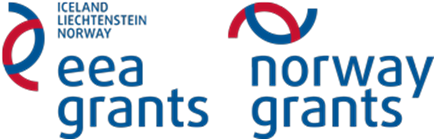 ГЕОГРАФИЯЗадание 8Задание 8.1Цель: Описание национального парка по карте.Интеграция с другими предметами: биология, география.Четвёртый по величине остров Балтийского моря, этот остров – первый по величине в Моонзундском (Западно-Эстонском) архипелаге. На острове к западу от него находится один из известных национальных парков Эстонии. Пользуясь атласом, ответьте на вопросы:Как называются большой остров и заповедник? Определите географические координаты центральной точки острова, на котором расположен заповедник.Опишите географическое положение заповедника.По карте, приведенной ниже, опишите особенности рельефа в данном заповеднике.Пользуясь климатической диаграммой, опишите климат в этом заповеднике.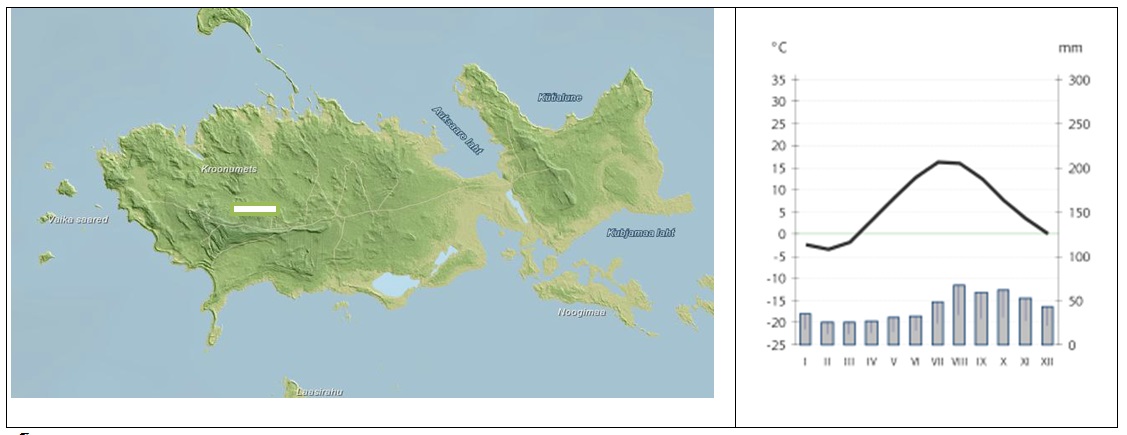 